         Отчет воспитателя о проделанной работе.       Вторник28 апреля      Воспитатель: Быргазова Ирина Валерьевна Старшая группа                          В образовательном процессе приняло участие: 8 человекТекущая образовательная деятельность данного дня осуществлялась по следующим образовательным областям:МатематикаТема: Использование понятий «сначала», « потом», « раньше». КонструированиеТема: по желаниюРодителям было предложено провести беседу с детьми о понятиях « сначала», « потом», « раньше»,  прочитать стихотворение Н. Ивановой « Времена суток», поиграть в игры « Продолжай», « Наоборот», « Живая неделя» и конструировать по желанию. В течение  дня дети с удовольствием играли, читали стихотворение,  конструировали.  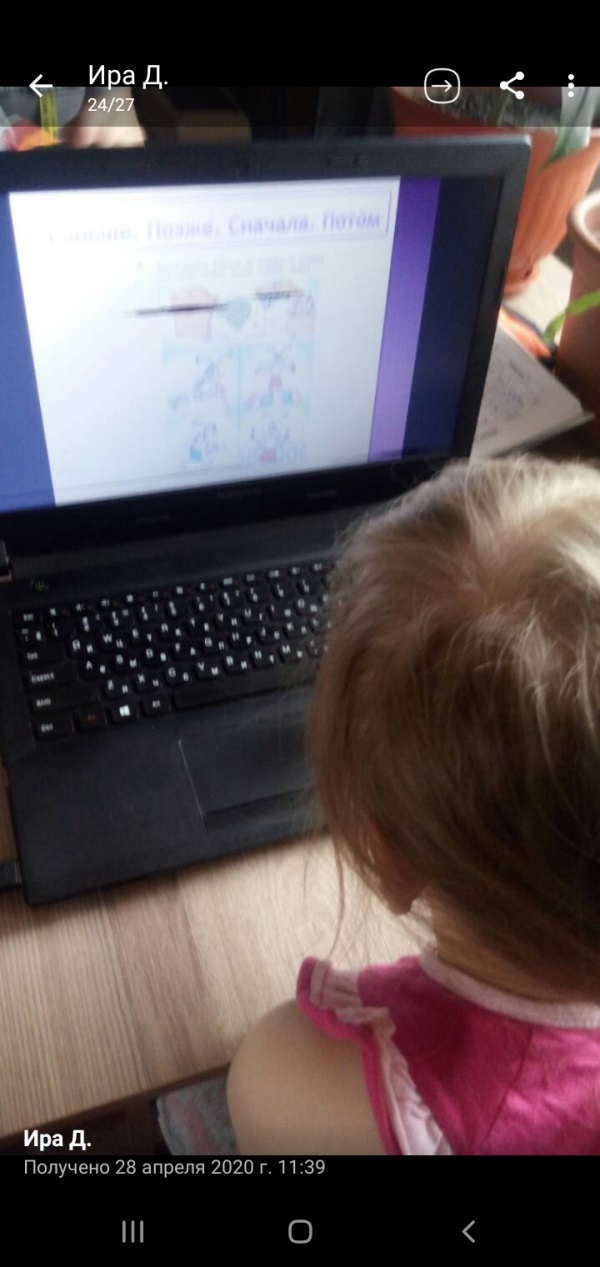 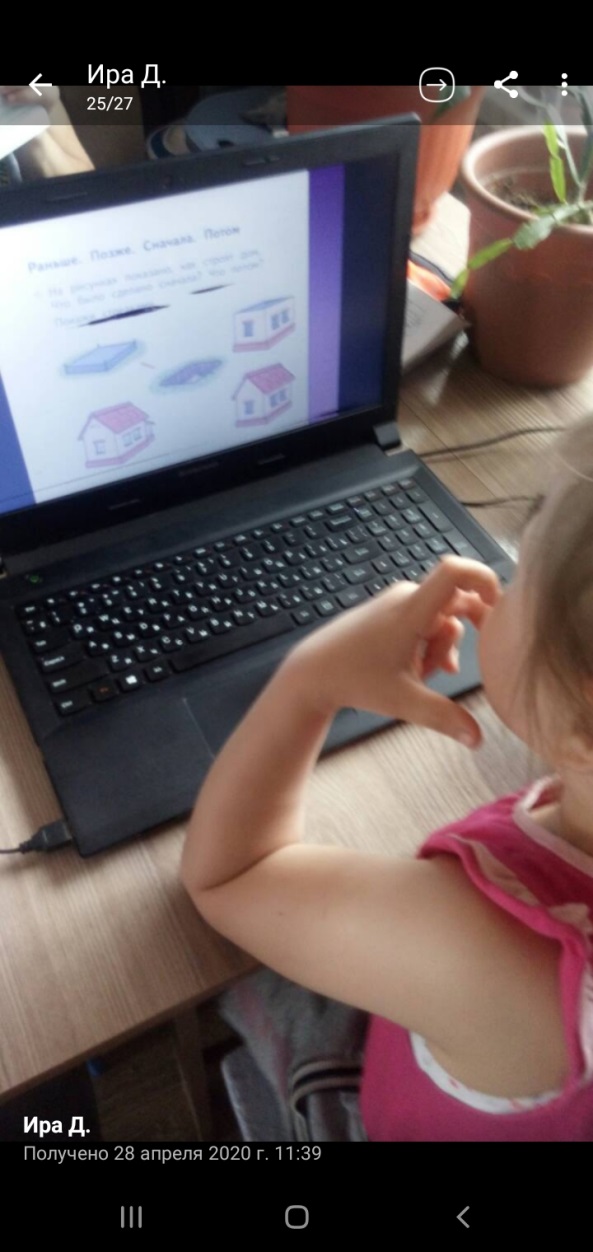 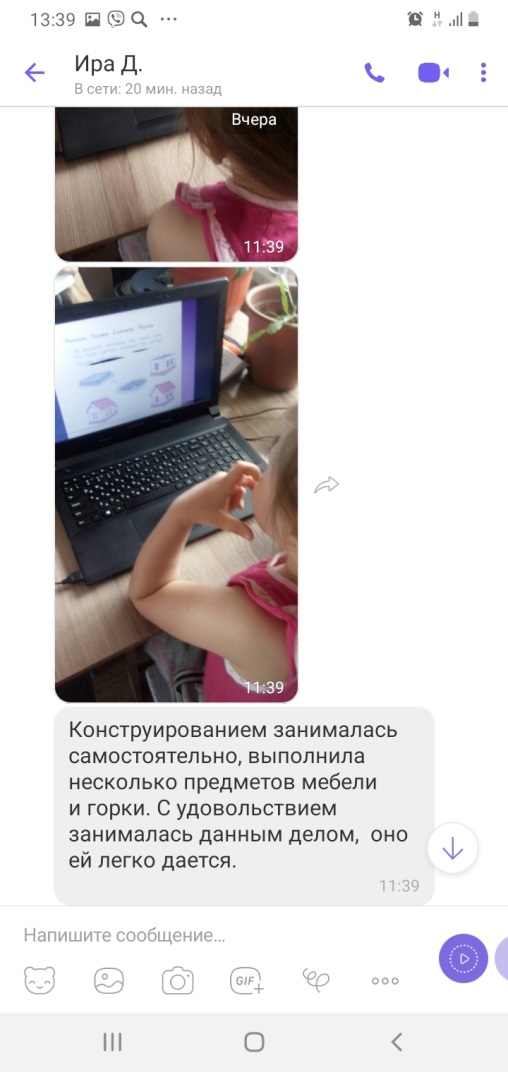 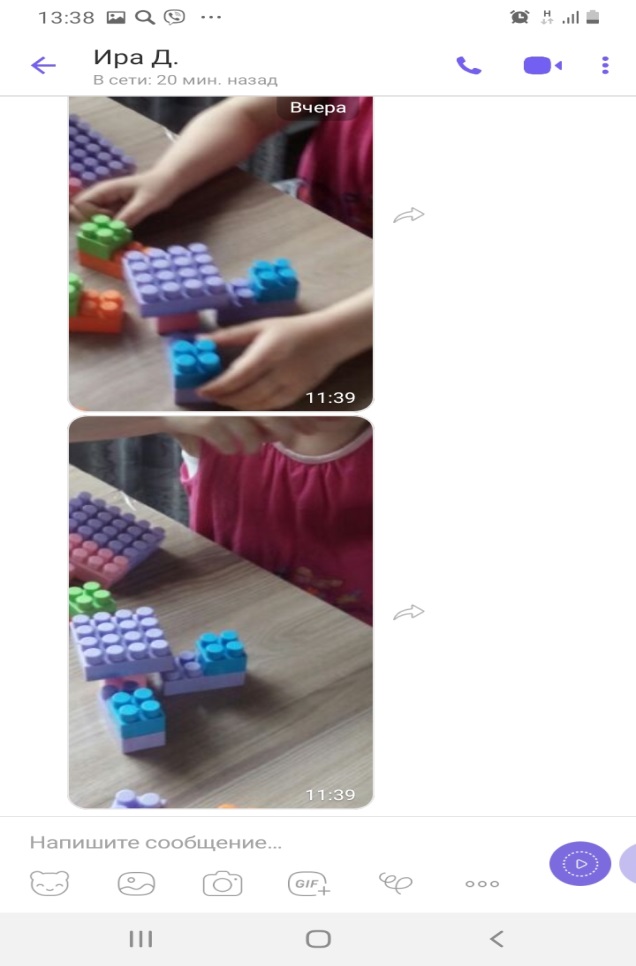 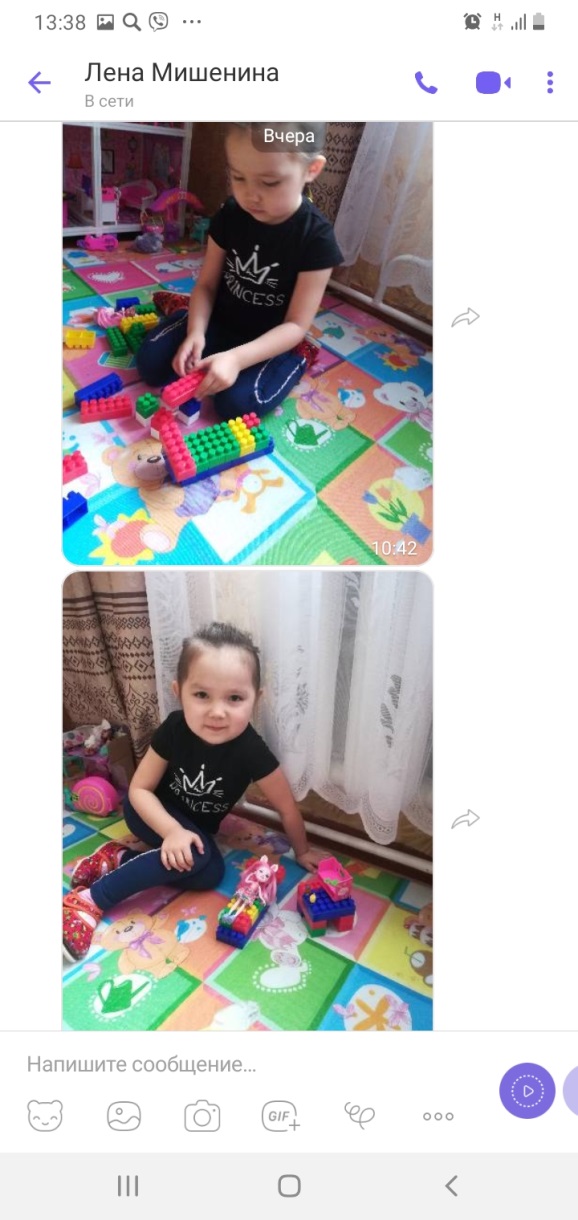 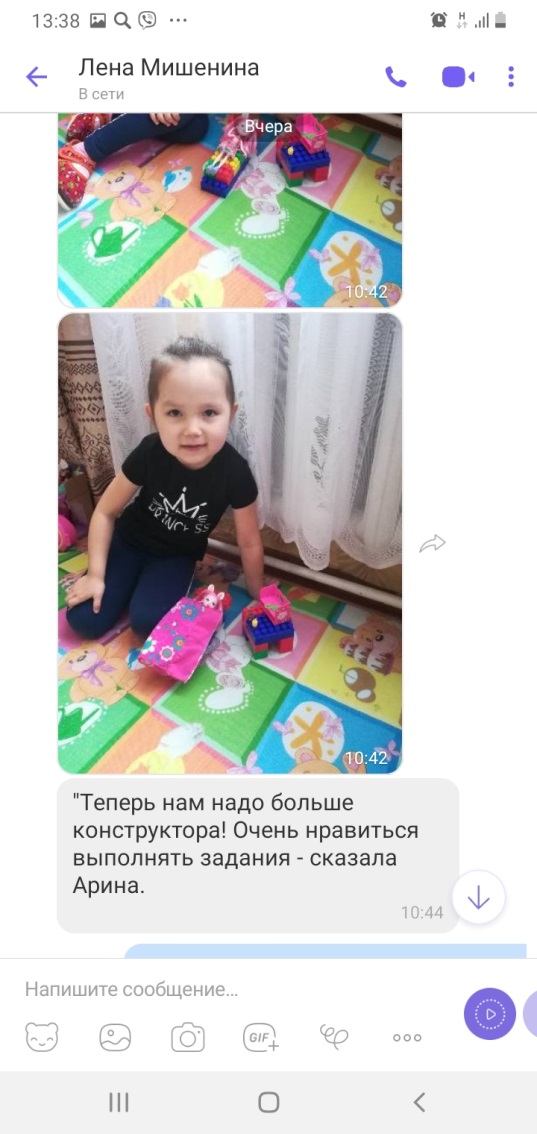               Отчет воспитателя о проделанной работе.      Среда29 апреля      Воспитатель: Быргазова Ирина Валерьевна Старшая группа                          В образовательном процессе приняло участие: 7 человекТекущая образовательная деятельность данного дня осуществлялась по следующим образовательным областям:Окружающий мир Тема: Этот День Победы. Художественное творчествоТема: Спасская башня Кремля.Родителям было предложено провести беседу о Дне Победы,  при беседе учить детей поддерживать и высказать свою точку зрения, рассуждать и давать необходимые пояснения, нарисовать рисунок «Спасская башня 
Кремля» карандашами.В течение  дня дети с удовольствием играли, рисовали, знакомились с новым материалом.  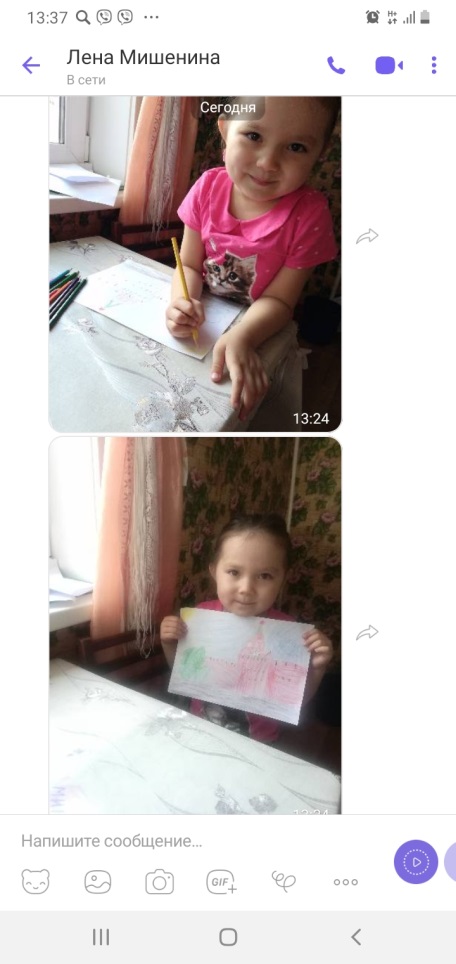 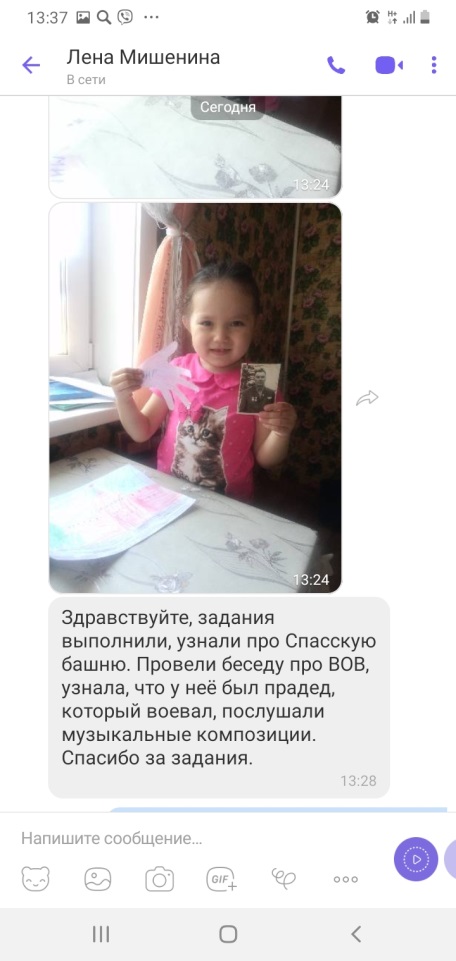 